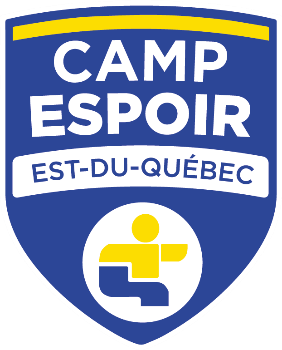 Listes des athlètes par MRC et par disciplineAthlètes (90) par MRCAthlètes (90) par MRCAthlètes (90) par MRCAvignon (2)Avignon (2)Avignon (2)Hockey fémininArianne LeblancNouvellePatinage artistiqueJulie-Anne RiouxCarleton-sur-MerBonaventure (2)Bonaventure (2)Bonaventure (2)Hockey fémininRoséanne AubutPaspébiac Hockey masculinAlexis BoudreauNew-RichmondKamouraska (5)Kamouraska (5)Kamouraska (5)Gymnastique/trampolineLaurie-Anne MorinRivière-OuelleHockey masculinJacob BeaulieuLa PocatièreHockey masculinHenry OuelletSaint-Alexandre-de-KamouraskaTaekwondoAntoine OuelletSaint-Alexandre-de-KamouraskaTaekwondoMarilou MichaudSainte-Hélène-de-KamouraskaLa Côte-de-Gaspé (10)La Côte-de-Gaspé (10)La Côte-de-Gaspé (10)Hockey fémininCoralie LebreuxGaspéHockey fémininMarie-Douce BlanchetteMurdochvilleHockey fémininLili-Rose BlanchetteMurdochvilleHockey fémininOcélia Cotton BlanchetteMurdochvilleJudoAngelica Dube GaspéJudoMarissa Langlais GaspéPatinage artistiqueLogane BoulayGaspéSki de fondLubo LacasseGaspéSki de fondLéo SimardGaspéSki de fondZaolie Goyer-Samuel GaspéLa Haute-Gaspésie (1)La Haute-Gaspésie (1)La Haute-Gaspésie (1)Patinage artistiqueEmie GuilbeaultSainte-Anne-des-MontsLa Matanie (4)La Matanie (4)La Matanie (4)Hockey masculinTomas GagnéMatanePatinage artistiqueAlexanne PelletierMatanePatinage de vitesseCamille BeaulieuMatanePatinage de vitesseMathilde LandryMataneLa Matapédia (6)La Matapédia (6)La Matapédia (6)Hockey masculinAlexis FleuryAmquiPatinage artistiqueJuliette FortinSayabecPatinage artistiqueMia FortinSayabec Patinage de vitesseAurélie BélangerAmquiPatinage de vitesseSophie-Laurence CyrAmquiPatinage de vitesseÉmanuelle LeclercLac-au-SaumonLa Mitis (4)La Mitis (4)La Mitis (4)EscrimeMathieu RossMont-JoliGymnastique/trampolineLouis-Émile Fournier Saint-GabrielHockey fémininAlice GagnonPriceHockey masculinNicolas PerreaultMont-JoliLe Rocher-Percé (1)Le Rocher-Percé (1)Le Rocher-Percé (1)Hockey fémininRosalie LelièvreChandlerLes Basques (3)Les Basques (3)Les Basques (3)Tennis de tableOlivier DumontTrois-PistolesTennis de tableAlexis DumontTrois-PistolesTennis de tableÉmile BelzileTrois-PistolesRimouski-Neigette (39)Rimouski-Neigette (39)Rimouski-Neigette (39)EscrimeFélix CanuelRimouskiEscrimeIsaac CamirandRimouskiEscrimePier-Olivier DeschêneRimouskiEscrimeMorgane CalosiRimouskiGymnastique/trampolineLouis Dubé RimouskiGymnastique/trampolineFrédérique ThériaultRimouskiGymnastique/trampolineNoémie GuimondRimouskiGymnastique/trampolineAnn-Frédérique KébreauRimouskiGymnastique/trampolineAnne-Flavie Pedneault RimouskiGymnastique/trampolineLaura Pedneault RimouskiGymnastique/trampolineThierry Poirier RimouskiGymnastique/trampolineNathan Poirier RimouskiGymnastique/trampolineRosalie RodrigueRimouskiGymnastique/trampolineLéa DeschênesSaint-AnacletHockey fémininMarie-Aube LavoieRimouski Hockey fémininAriel FortinRimouski Hockey fémininAudrey BujoldRimouski Hockey fémininLaurence CharestRimouskiHockey fémininAudrey AlbertSaint-FabienHockey fémininAnne-Sophie DumaisSaint-FabienHockey masculinAlexis MorinRimouskiHockey masculinAlexis ChénardRimouskiHockey masculinJacob BouchardRimouskiNatation artistiqueRosalie JeanRimouskiNatation artistiqueLaurence BouchardRimouskiNatation artistiqueAriane PréfontaineRimouskiNatation artistiqueEmma DoucetRimouskiNatation artistiqueAlexia JeanRimouskiPatinage artistiqueClaudia CoutureRimouskiPatinage artistiqueFrédérike PlanteRimouski Patinage de vitesseCamille TremblayRimouski Patinage de vitesseEliott TremblayRimouskiPatinage de vitesseMaxence LétourneauRimouskiSki de fondRose BouchardRimouskiSki de fondNataël BenoîtRimouskiSki de fondNelly LavoieRimouskiTennis de tableKathleen LagacéSaint-Eugène-de-Ladrière Tennis de tableNicolas DuchesneSaint-FabienTennis de tableMyriam TherriaultSaint-FabienRivière-du-Loup (12)Rivière-du-Loup (12)Rivière-du-Loup (12)BadmintonMégane LebelSaint-AntoninBadmintonClaudie LévesqueRivière-du-LoupBoxeLaurie LaplanteRivière-du-LoupBoxeNoah MichaudCacounaCurling fémininMathilde MoiseuxRivière-du-LoupCurling masculinNicolas PaulinRivière-du-LoupEscrimeFélix-Antoine DrouinRivière-du-LoupHockey masculinCharles GrandmaisonRivière-Du-LoupNatation artistiqueMarie-Soleil NadeauRivière-du-LoupNatation artistiqueJanick VielSaint-AntoninPatinage de vitesseClara Alexandre BoudreauRivière-du-LoupPatinage de vitesseYoan PerronNotre-Dame-du-PortageTémiscouata (1)Témiscouata (1)Témiscouata (1)TaekwondoDylan BretonPohénégamookAthlètes (90) par disciplineAthlètes (90) par disciplineBadminton (2)Badminton (2)Claudie LévesqueRivière-du-LoupMégane LebelSaint-AntoninBoxe (2)Boxe (2)Noah MichaudCacounaLaurie LaplanteRivière-du-LoupCurling féminin (1)Curling féminin (1)Mathilde MoiseuxRivière-du-LoupCurling masculin (1)Curling masculin (1)Nicolas PaulinRivière-du-LoupEscrime (6)Escrime (6)Mathieu RossMont-JoliFélix CanuelRimouskiIsaac CamirandRimouskiPier-Olivier DeschêneRimouskiMorgane CalosiRimouskiFélix-Antoine DrouinRivière-du-LoupGymnastique/trampoline (12)Gymnastique/trampoline (12)Louis Dubé RimouskiFrédérique ThériaultRimouskiNoémie GuimondRimouskiAnn-Frédérique KébreauRimouskiAnne-Flavie Pedneault RimouskiLaura Pedneault RimouskiThierry Poirier RimouskiNathan Poirier RimouskiRosalie RodrigueRimouskiLéa DeschênesSaint-AnacletLaurie-Anne MorinRivière-OuelleLouis-Émile Fournier Saint-GabrielHockey féminin (14)Hockey féminin (14)Coralie LebreuxGaspéMarie-Douce BlanchetteMurdochvilleLili-Rose BlanchetteMurdochvilleOcélia Cotton BlanchetteMurdochvilleArianne LeblancNouvelleRosalie LelièvreChandlerRoséanne AubutPaspébiac Alice GagnonPriceMarie-Aube LavoieRimouski Ariel FortinRimouski Audrey BujoldRimouski Laurence CharestRimouskiAudrey AlbertSaint-FabienAnne-Sophie DumaisSaint-FabienHockey masculin (10)Hockey masculin (10)Alexis FleuryAmquiJacob BeaulieuLa PocatièreTomas GagnéMataneNicolas PerreaultMont-JoliAlexis BoudreauNew-RichmondAlexis MorinRimouskiAlexis ChénardRimouskiJacob BouchardRimouskiCharles GrandmaisonRivière-Du-LoupHenry OuelletSaint-Alexandre-de-KamouraskaJudo (2)Judo (2)Angelica Dube GaspéMarissa Langlais GaspéNatation artistique (7)Natation artistique (7)Rosalie JeanRimouskiLaurence BouchardRimouskiAriane PréfontaineRimouskiEmma DoucetRimouskiAlexia JeanRimouskiMarie-Soleil NadeauRivière-du-LoupJanick VielSaint-AntoninPatinage artistique (8)Patinage artistique (8)Julie-Anne RiouxCarleton-sur-MerLogane BoulayGaspéAlexanne PelletierMataneClaudia CoutureRimouskiFrédérike PlanteRimouski Emie GuilbeaultSainte-Anne-des-MontsJuliette FortinSayabecMia FortinSayabec Patinage de vitesse (10)Patinage de vitesse (10)Aurélie BélangerAmquiSophie-Laurence CyrAmquiÉmanuelle LeclercLac-au-SaumonCamille BeaulieuMataneMathilde LandryMataneYoan PerronNotre-Dame-du-PortageCamille TremblayRimouski Eliott TremblayRimouskiMaxence LétourneauRimouskiClara Alexandre BoudreauRivière-du-LoupSki de fond (6)Ski de fond (6)Zaolie Goyer-Samuel GaspéLubo LacasseGaspéLéo SimardGaspéRose BouchardRimouskiNataël BenoîtRimouskiNelly LavoieRimouskiTaekwondo (3)Taekwondo (3)Dylan BretonPohénégamookAntoine OuelletSaint-Alexandre-de-KamouraskaMarilou MichaudSainte-Hélène-de-KamouraskaTennis de table (6)Tennis de table (6)Kathleen LagacéSaint-Eugène-de-Ladrière Nicolas DuchesneSaint-FabienMyriam TherriaultSaint-FabienOlivier DumontTrois-PistolesAlexis DumontTrois-PistolesÉmile BelzileTrois-Pistoles